1	Introduction Les procédures d'appel alternatives ont été utilisées dans les réseaux internationaux de différentes manières. En raison de la complexité croissante des réseaux, ainsi que de l'apparition et de la multiplication des infrastructures et services fondés sur le protocole IP, il est de plus en plus difficile de définir les caractéristiques de ces procédures. Les incidences des procédures d'appel alternatives sur toutes les parties ne sont pas encore très claires; étant donné qu'elles peuvent porter sur des aspects économiques mais aussi sur des aspects opérationnels susceptibles d'entraîner une détérioration de la qualité de fonctionnement des réseaux.Alors qu'au départ, le rappel était l'une des principales formes de procédures d'appel alternatives, l'évolution actuelle des infrastructures de réseau fait apparaître d'autres formes de procédures d’appel alternatives que les régulateurs et les administrations ont du mal à identifier. Par conséquent, il est de plus en plus difficile d'élaborer une réglementation adéquate permettant de mettre en place un marché concurrentiel et prospère et de protéger les droits nationaux et les droits des particuliers.2	Proposition Nous considérons qu'il est nécessaire que les commissions d'études de l'UIT-T compétentes mènent des travaux supplémentaires afin d'étudier les nouveaux mécanismes utilisés pour les procédures d'appel alternatives, de définir leurs caractéristiques et d'étudier leurs incidences économiques sur toutes les parties, y compris en comparant les avantages et les inconvénients, et d'élaborer les Recommandations appropriées en conséquence.Les modifications apportées à la Résolution 29, qui traitent des questions susmentionnées sans se limiter au scénario de rappel traditionnel, figurent en Annexe de la présente contribution. MOD	AFCP/42A4/1RÉSOLUTION 29 (Rév.)Procédures d'appel alternatives utilisées sur les réseaux
de télécommunication internationaux(Genève, 1996; Montréal, 2000, Florianópolis, 2004; Johannesburg, 2008; Dubaï, 2012)L'Assemblée mondiale de normalisation des télécommunications (),rappelanta)	la Résolution 1099 adoptée par le Conseil à sa session de 1996 concernant les procédures d'appel alternatives utilisées sur les réseaux de télécommunication internationaux, par laquelle le Secteur de la normalisation des télécommunications de l'UIT (UIT-T) a été prié d'élaborer, dès que possible, les Recommandations appropriées relatives aux procédures d'appel alternatives;b)	la Résolution 22 (Rév. ) de la Conférence mondiale de développement des télécommunications,;c)	la Résolution 21 (Rév.) de la Conférence de plénipotentiaires concernant les procédures d'appel alternatives sur les réseaux de télécommunication,reconnaissanta)	que le procédures d'appel alternatives susceptibles d'avoir des conséquences négatives ne sont pas autorisés dans de nombreux pays et sont autorisés dans d'autres;b)	que susceptibles d'avoir des conséquences dommageablesprocédures d'appel alternatives peuvent être intéressantes pour les utilisateurs;c)	que le procédures d'appel alternatives sont susceptibles d'avoir des conséquences dommageables et des incidences négatives sur les recettes des exploitations autorisées par les Etats Membres, ce qui peut sérieusement entraver, en particulier, les efforts que déploient les pays en développement, pour assurer le bon développement de leurs réseaux et services de télécommunication;d)	que les distorsions observées dans les schémas d'écoulement du trafic dues procédures d'appel alternatives susceptibles d'avoir des conséquences dommageables peut avoir des incidences sur la gestion du trafic et la planification des réseaux;e)	que certaines formes de entraînent une dégradation sérieuse de la qualité de fonctionnement considérantles résultats de l'atelier de l'UIT sur les procédures d'appel alternatives et l'identification de l'origineréaffirmanta)	le droit souverain de chaque pays à réglementer ses télécommunications;b)	que la Constitution, dans son préambule, fait état de "l'importance croissante des télécommunications pour la sauvegarde de la paix et le développement économique et social de tous les Etats" et que les Etats Membres ont souscrit, dans la Constitution, à l'objectif "visant à faciliter les relations pacifiques et la coopération internationale entre les peuples ainsi que le développement économique et social par le bon fonctionnement des télécommunications",notantqu'afin de limiter le plus possible les effets des procédures d'appel alternatives:i)	les exploitations autorisées par les Etats Membres devraient, dans le cadre de leur législation nationale, s'efforcer d'établir le niveau des taxes de perception sur une base orientée vers les coûts, en tenant compte de la disposition 6.1.1 du Règlement des télécommunications internationales et de la Recommandation UIT-T D.5;ii)	les administrations et les exploitations autorisées par les Etats Membres devraient ,décide1	que les administrations et les exploitations autorisées par les Etats Membres devraient appliquer, dans toute la mesure possible, toutes les mesures pour suspendre les méthodes et les pratiques  qui entraînent une dégradation sérieuse de la qualité de ;	que les administrations et les exploitations autorisées par les Etats Membres devront adopter une approche fondée sur la coopération pour respecter la souveraineté nationale des autres pays; à cet égard, des lignes directrices sont jointes en annexe;4	de charger la Commission d'études 2 de l'UIT-T d'étudier d'autres aspects et d'autres types de procédures d'appel alternatives, y compris	de charger la Commission d'études 3 de l'UIT-T d'étudier les incidences économiques formes de procédures d'appel alternatives de la non-identification de l'origine ou de l'usurpation d'identité sur les efforts déployés par les pays en développement pour assurer le bon développement de leurs services et réseaux de télécommunication locaux,charge le Directeur du Bureau de la normalisation des télécommunicationsde continuer de coopérer avec le Directeur du Bureau de développement des télécommunications pour faciliter la participation des pays en développement à ces études, pour utiliser les résultats des études, et aux fins de la mise en œuvre de la présente RésolutionPièce jointe
(à la Résolution 29)Consultation sur Lignes directrices proposées aux administrations et aux exploitations 
autorisées par les Etats MembresDans l'intérêt du développement mondial des télécommunications internationales, il est souhaitable que les administrations et les exploitations autorisées par les Etats Membres collaborent et adoptent une approche fondée sur la coopération. Dans les activités de coopération et dans les mesures qui s'ensuivent, il faut tenir compte des contraintes des différentes législations nationales. Il est recommandé d'appliquer les lignes directrices suivantes dans un pays X (où se trouve l'utilisateur) et dans un pays Y (où se trouve le fournisseur). Lorsque est destiné à un pays autre que les pays X ou Y, il faut respecter la souveraineté et la réglementation du pays de destination. ______________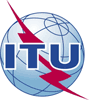 Assemblée mondiale de normalisation 
des télécommunications (AMNT-16)
Hammamet, 25 octobre - 3 novembre 2016Assemblée mondiale de normalisation 
des télécommunications (AMNT-16)
Hammamet, 25 octobre - 3 novembre 2016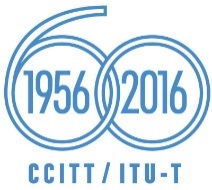 SÉANCE PLÉNIÈRESÉANCE PLÉNIÈRERévision 1 au
Document 42(Add.4)–FRévision 1 au
Document 42(Add.4)–F30 septembre 201630 septembre 2016Original: anglaisOriginal: anglaisAdministrations des pays membres de l'Union africaine des télécommunicationsAdministrations des pays membres de l'Union africaine des télécommunicationsAdministrations des pays membres de l'Union africaine des télécommunicationsAdministrations des pays membres de l'Union africaine des télécommunicationsproposition de modification de la résolution 29 – Procédures d'appel alternatives utilisées sur les réseaux
de télécommunication internationauxproposition de modification de la résolution 29 – Procédures d'appel alternatives utilisées sur les réseaux
de télécommunication internationauxproposition de modification de la résolution 29 – Procédures d'appel alternatives utilisées sur les réseaux
de télécommunication internationauxproposition de modification de la résolution 29 – Procédures d'appel alternatives utilisées sur les réseaux
de télécommunication internationaux"Procédures d'appel alternatives utilisées sur les réseaux 
de télécommunication internationaux""Procédures d'appel alternatives utilisées sur les réseaux 
de télécommunication internationaux""Procédures d'appel alternatives utilisées sur les réseaux 
de télécommunication internationaux""Procédures d'appel alternatives utilisées sur les réseaux 
de télécommunication internationaux"Résumé:Pays X
(où se trouve l'utilisateur)Pays Y
(où se trouve le fournisseur)En règle générale, il est souhaitable d'adopter une approche raisonnable dans un esprit de coopérationEn règle générale, il est souhaitable d'adopter une approche raisonnable dans un esprit de coopérationL'Administration X, qui souhaite limiter ou interdire les, devrait définir clairement sa positionL'Administration X devrait faire connaître sa position nationaleL'Administration Y devrait porter cette information à l'attention des exploitations autorisées par les Etats Membres et des fournisseurs deactifs sur son territoire en ayant recours aux moyens officiels disponiblesL'Administration X devrait indiquer sa position aux exploitations autorisées par les Etats Membres qui sont actives sur son territoire et les exploitations autorisées par les Etats Membres en question devraient prendre les mesures nécessaires pour faire en sorte que leurs accords d'exploitation internationaux soient conformes à cette positionLes exploitations autorisées par les Etats Membres du pays Y devraient coopérer et envisager d'apporter les modifications nécessaires aux accords d'exploitation internationauxPays X
(où se trouve l'utilisateur)Pays Y
(où se trouve le fournisseur)L'Administration Y et/ou les exploitations autorisées par les Etats Membres du pays Y devraient veiller à ce que les fournisseurs de  établissant des activités sur leur territoire gardent à l'esprit:a)	que les  ne doivent pas être offerts dans un pays où s sont expressément interdits;b)	que la configuration des  ne doit pas entraîner de dégradation de la qualité de fonctionnement du RTPC internationalL'Administration X devrait prendre toutes les mesures raisonnablement envisageables dans le cadre de sa juridiction et de ses responsabilités pour mettre un terme à l'offre et/ou à l'utilisation des  sur son territoire lorsque ces  sont:a)	interdits; et/oub)	préjudiciables au réseau.Les exploitations autorisées par les Etats Membres du pays X coopéreront pour mettre en œuvre ces mesures.L'Administration Y et les exploitations autorisées par les Etats Membres du pays Y devraient prendre toutes les mesures raisonnablement envisageables pour que les fournisseurs de  actifs sur leur territoire cessent d'offrir leurs:a)	dans les pays où ces  sont interdits; et/oub)	lorsque ces sont préjudiciables aux réseaux utilisés.NOTE – En ce qui concerne les relations entre les pays qui considèrent les  comme des services internationaux de télécommunication, tels que définis dans le Règlement des télécommunications internationales, il conviendrait d'exiger que les exploitations autorisées par les Etats Membres concernées concluent des accords d'exploitation bilatéraux portant sur les conditions dans lesquelles les seront exploités.NOTE – En ce qui concerne les relations entre les pays qui considèrent les  comme des services internationaux de télécommunication, tels que définis dans le Règlement des télécommunications internationales, il conviendrait d'exiger que les exploitations autorisées par les Etats Membres concernées concluent des accords d'exploitation bilatéraux portant sur les conditions dans lesquelles les seront exploités.